Chers parents et mes chers élèves, Si vous désirez m’envoyer des photos du travail que vous faites sur ma boite mail n’hésitez pas. Voici le travail du Jeudi 11 juin: Rituels : sur le cahier vertRituels d’orthographe : corriger les phrases pièges. Le nombre d’erreurs est indiqué entre parenthèses. Ce ki permet au hibou d’être le terible prédateur qu’ont connè, ses ça discrétion. (6)Au fur et à mesure qu’ont approché du buro du directeur, je me sentai flagada. (4)Les grotes préistoriques les plus célèbres son sel ornées de dessins et gravures. (4)Gauguin aimé beaucou marché à travers la campagne est explorer les forets. (5)Calculs : à poser et à résoudre sur le cahier vertAnglais : Créer une présentation en anglais. Votre présentation doit contenir les réponses aux questions suivantes : What’s your name ? How old are you ? Where do you come from ?Where do you live ? What’s your adress ? Have you got brother and sister ?Have you got any pets ? What is your favourite colour ?__________________________________________________________________Evaluation de grammaire : L’évaluation a été envoyée sur la boîte mail de vos parents. Cette évaluation est à faire seule dans la mesure du possible puis à me renvoyer sur ma boîte mail afin que je puisse vous noter. __________________________________________________________________OrthographePluriel des mots en -eu, -au, -eau, -ou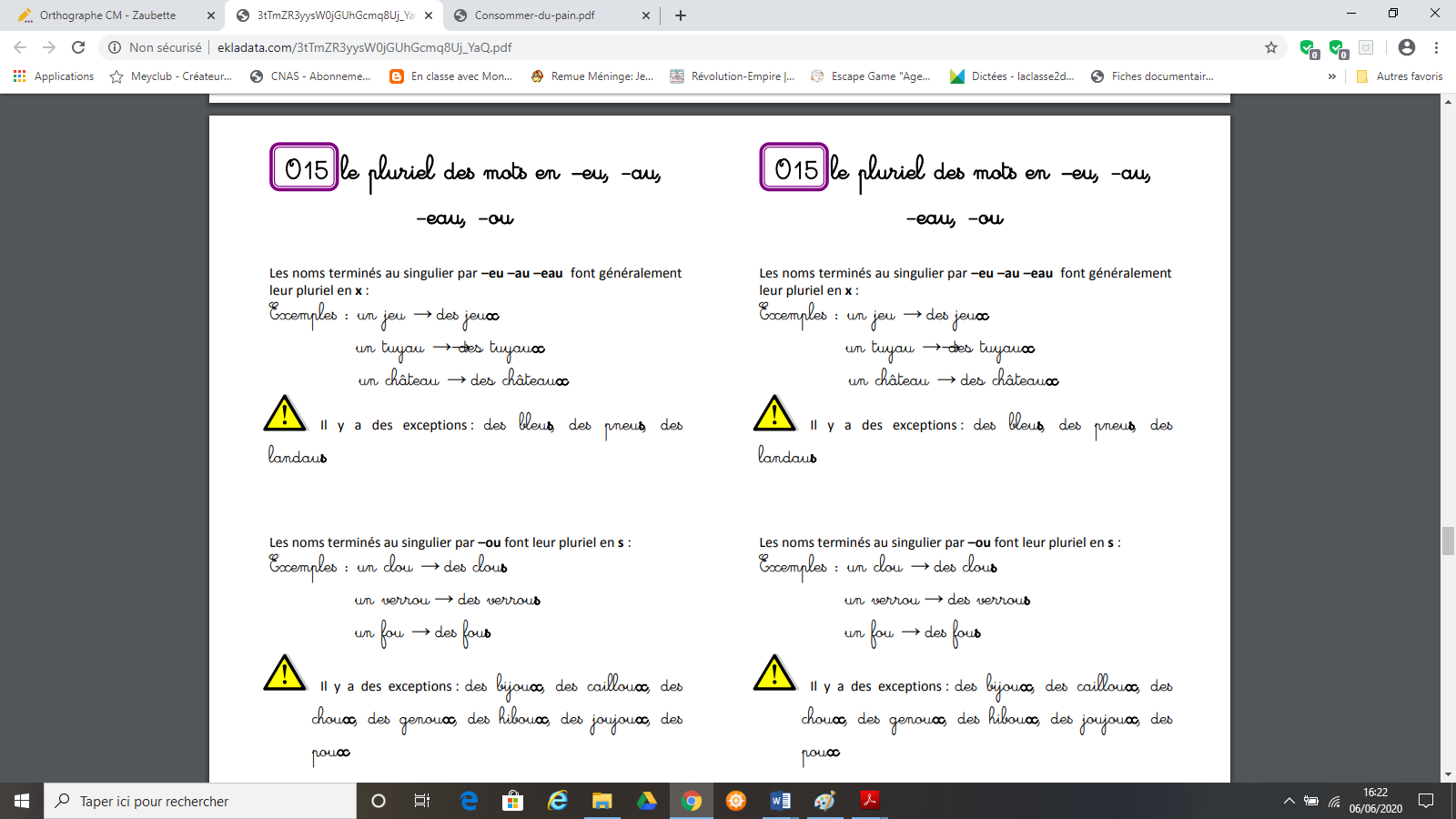 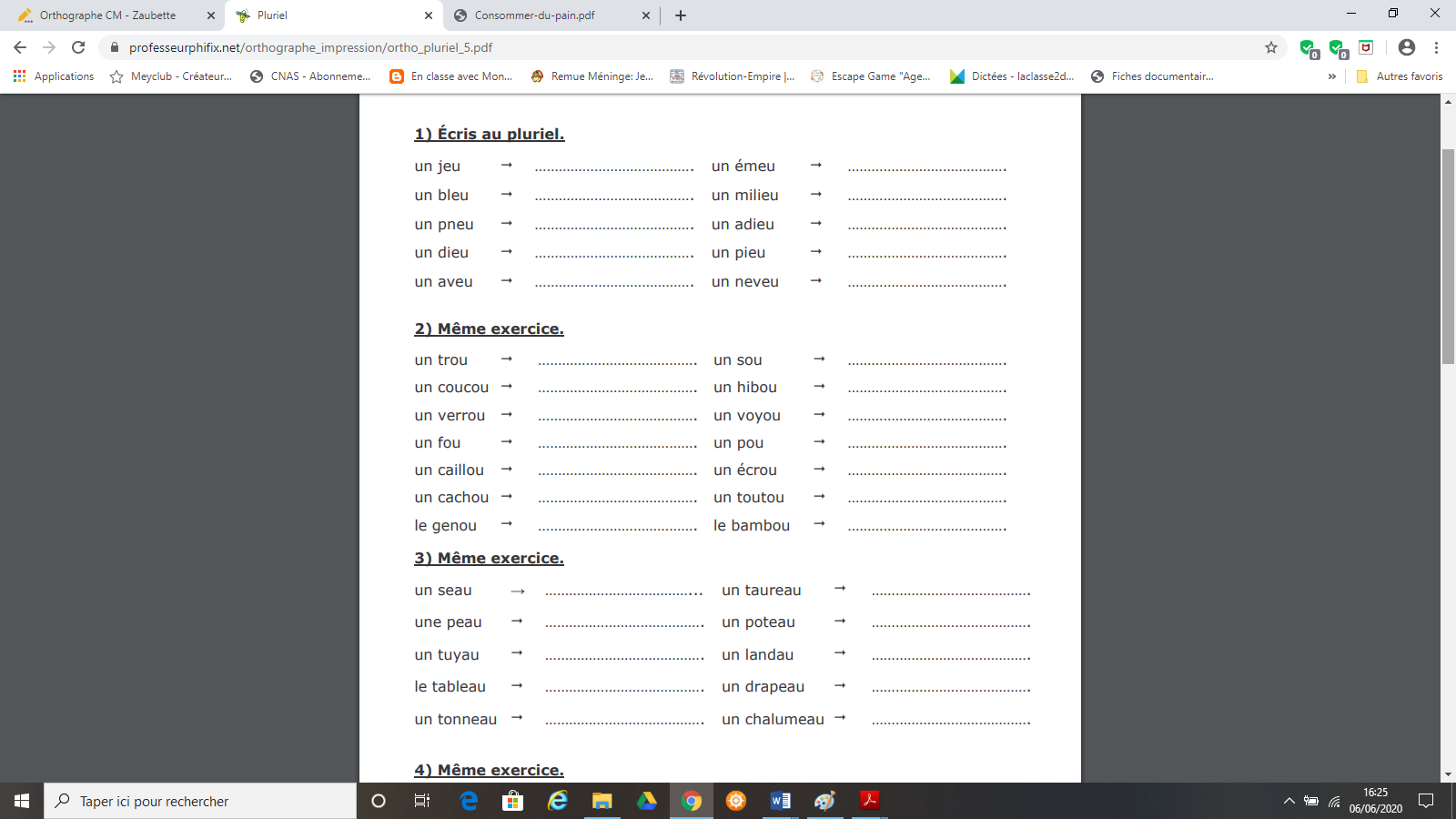 SCIENCES :Lecture de leçons sur la fabrication de produits alimentaires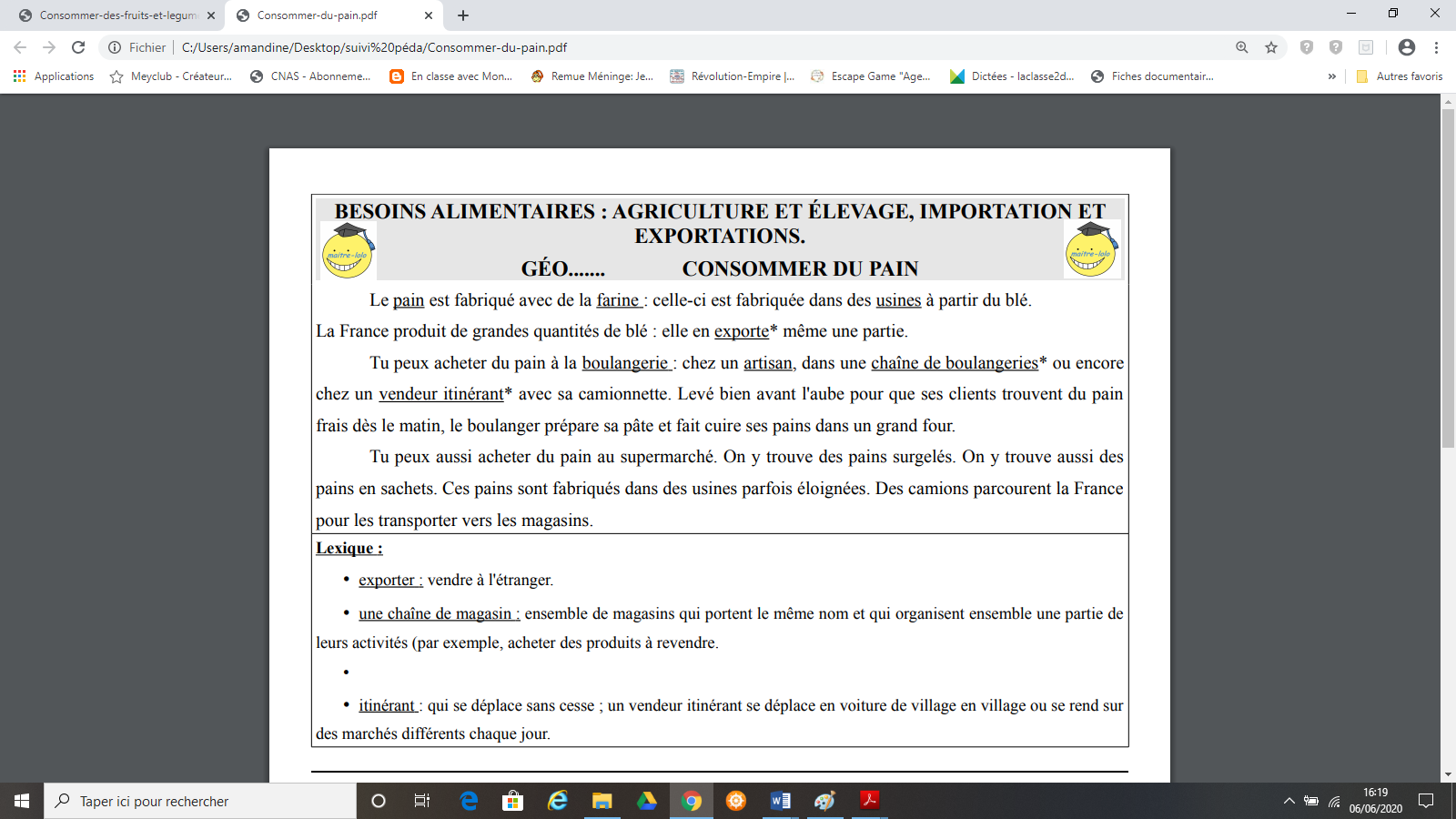 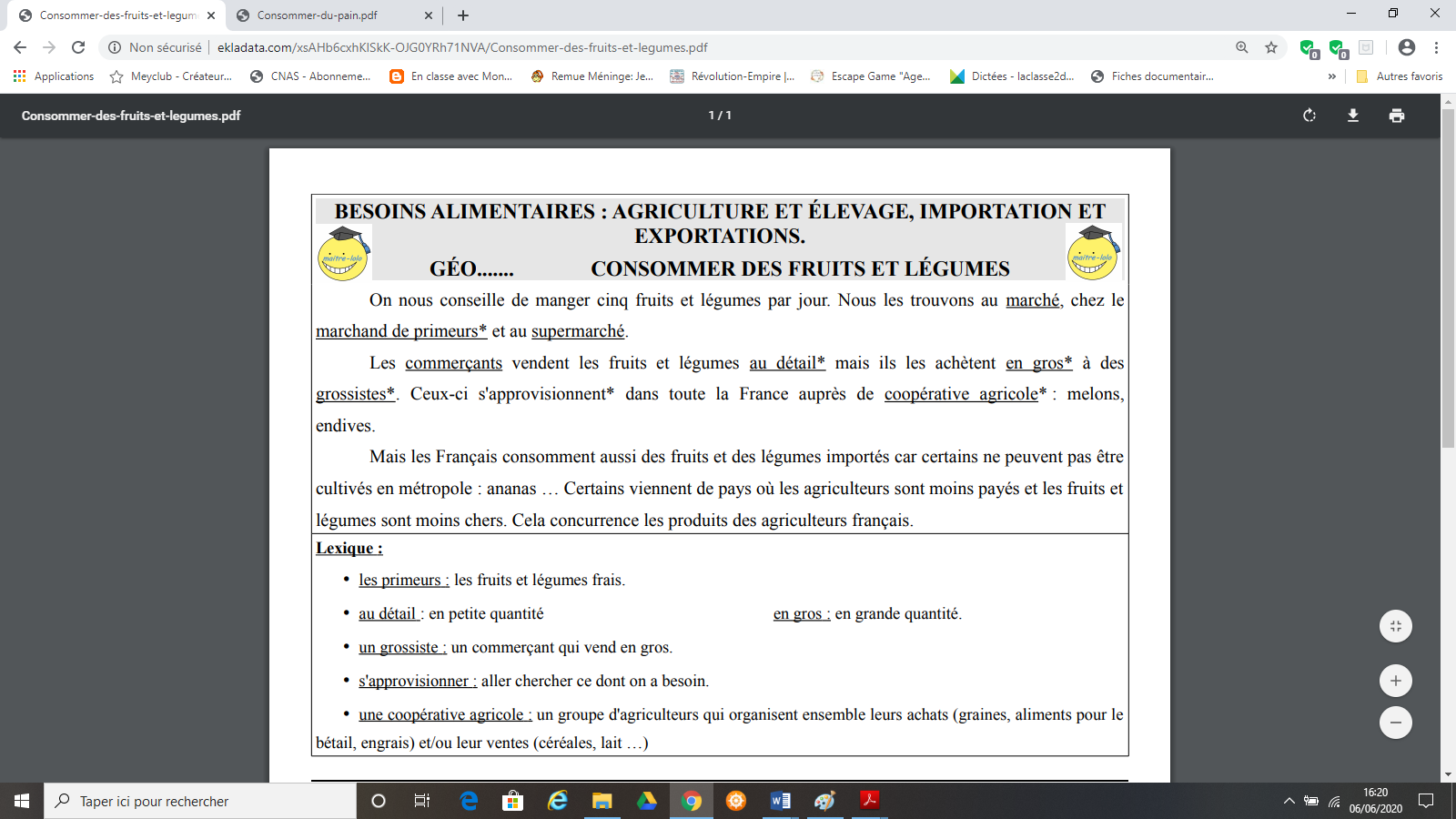 Cm185 426 x 83 = 305 526 x 348 = 154 728 /4  = 369 857 / 8 =Cm245 682 x 359 = 478 529 x 356 =365 148 / 16 = (pensez à faire la table de 16 avant de commencer) 259 637 / 4 = 